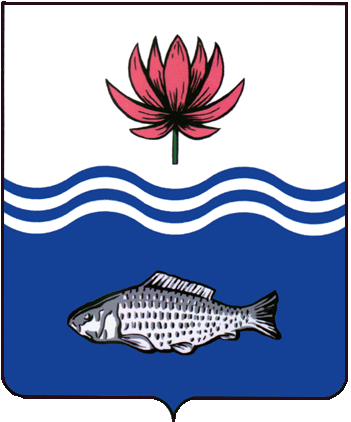 АДМИНИСТРАЦИЯ МО "ВОЛОДАРСКИЙ РАЙОН"АСТРАХАНСКОЙ ОБЛАСТИПОСТАНОВЛЕНИЕО предоставлении Кушегалиеву И.Ж.в аренду земельного участкадля животноводства (выпас сельскохозяйственных) животныхРассмотрев обращение Кушегалиева Ильдара Жумабаевича, в соответствии со ст. 22, пп. 19 п. 2 ст. 39.6. Земельного кодекса РФ, администрация МО «Володарский район»ПОСТАНОВЛЯЕТ:1.	Предоставить Кушегалиеву Ильдару Жумабаевичу 22.08.1986 г.р. (паспорт серии 12 07 165984, выдан ОУФМС России по Астраханской области в Володарском районе, 13.05.2008 г. адрес регистрации: Астраханская область, Володарский район, с. Козлово, ул. Октябрьская, д. 1) земельный участок в аренду сроком на 3 (три) года, с кадастровым номером 30:02:090801:277, общей площадью 422152 кв.м. из категории «земли сельскохозяйственного назначения», восточнее о.Боково, в 0,3 км северо-западнее с. Шагано-Кондаковка Володарского района Астраханской области, для животноводства (выпас сельскохозяйственных) животных.2.	Кушегалиеву Ильдару Жумабаевичу:2.1.	Заключить договор аренды земельного участка с администрацией МО «Володарский район».2.2.	Зарегистрировать договор аренды земельного участка в Володарском отделе Управления Федеральной службы государственной регистрации, кадастра и картографии по Астраханской области в течение 30 дней со дня подписания договора аренды.2.3.	Ежеквартально вносить причитающийся размер арендной платы в установленные договором сроки.2.4.	При перемене места регистрации сообщить в отдел земельных и имущественных отношений, жилищной политики администрации МО «Володарский район».3.	Отделу земельных отношений администрации МО «Володарский район» (Мажитов) внести соответствующие изменения в учетную и справочную документацию.	4.	Контроль за исполнением настоящего постановления оставляю за собой.И.о. заместителя главы по оперативной работе				                        Р.Т. Мухамбетов           от 28.02.2022 г.N  269